Объект: Хрустальногорская, 84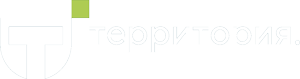 ЕЖЕМЕСЯЧНЫЙ ОТЧЕТВсего обращенийРешеноВ работе34304ДатаАдрес объектаВид работФото до проведения работФото после проведения работ24.08.2023Хрустальногорская, 84 - 1 подъезд – 3 этаж  Временное устранение свища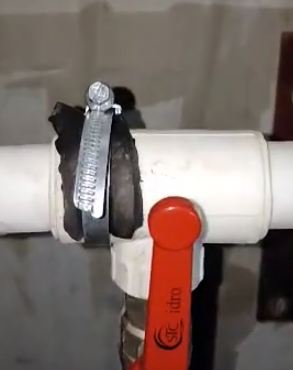 30.08.2023Хрустальногорская, 84 - 1 подъезд 10 этаж Замена уголка на коллекторе ГВС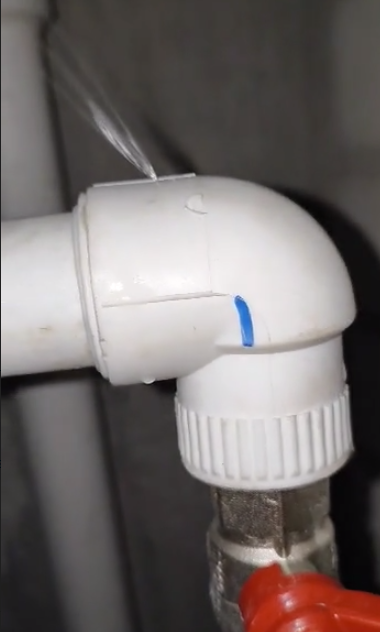 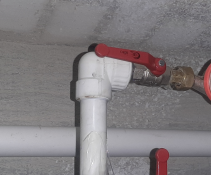 28.08.2023Хрустальногорская, 84 - 1 подъезд 1 этажЗамена участка трубы ГВС(до 1 м)   №      п.п.Выполненные работы1Восстановление освещения: Замена ламп подъезд №2 – 5 этаж – 2шт, подъезд № 3 – 5 этаж – 2шт., подъезд № 4 – 1этаж -2шт., подъезд № 5 этаж 5 – 2шт., в подвале – 4 шт. Монтаж электронного таймера в электрощитовой подъездов № 5, 3, 2. 1 – 4шт2Промывка теплообмеников  отопления, горячего водоснабжения3 Проведение праздника лета4 Проверка исправности и работоспособности оборудования, выполнение наладочных  работ на индивидуальных тепловых пунктах и водомерном узле. 5 Контроль параметров теплоносителя и воды (давления, температуры, расхода) и незамедлительное принятие мер к восстановлению требуемых параметров  водоснабжения и герметичности системы.6Проверка работоспособности и обслуживание устройства водоподготовки для системы горячего водоснабжения.7Проверка неисправности, работоспособности, регулировка и техническое обслуживание насосов, запорной арматуры, контрольно- измерительных приборов, автоматических регуляторов и устройств, коллективных (общедомовых) приборов учёта и элементов скрытых от постоянного наблюдения (разводящих трубопроводов и оборудования на чердаках, в подвалах и каналах)8Окраска малых архитектурных форм9Техническое обслуживание ворот, калиток10Перемотка пожарных рукавов11Установка ограждений для туи 12Монтаж ремонтных хомутов на трубопроводе горячего водоснабжения в подъезде № 1 этаж 913Замена участка трубы горячего водоснабжения – 16м/п в подъезде № 1 этаж с 8 по 114Регулировка дверного полотна входной группы 2 подъезда15Восстановление освещения в кабине лифта подъезда № 416Замена смесителя на умывальник в комнате уборщицы в подъезде № 317Окраска потолков переходных лоджий подъезда № 1 – 1 по 16 этажи